უმაღლესი საგანმანათლებლო დაწესებულების თვითშეფასების ანგარიშისშევსების ინსტრუქცია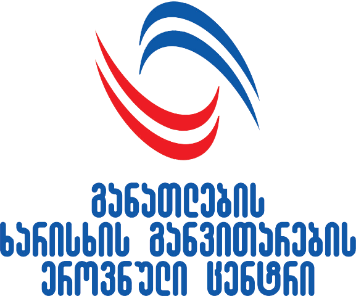 2020შესავალიუმაღლესი საგანმანათლებლო დაწესებულება ავტორიზაციის მიღებიდან 3 წლის ვადაში სსიპ - განათლების ხარისხის განვითარების ეროვნულ ცენტრს წარმოუდგენს უმაღლესი საგანმანათლებლო დაწესებულების თვითშეფასების ანგარიშს. თვითშეფასების ანგარიშში  ინსტიტუცია ასახავს შემდეგ ინფორმაციას:ავტორიზაციის პროცესის, სტუდენტთა ადგილების ზღვრული რაოდენობის გაზრდის, უმაღლესი საგანმანათლებლო პროგრამის დამატების, ავტორიზაციის პირობების შემოწმების (მონიტორინგი) შედეგად მიღებული რეკომენდაციების და არსებობის შემთხვევაში რჩევების შესრულების შესახებ, იმის გათვალისწინებით რომ ინსტიტუციის მიერ რჩევების შესრულებას არ აქვს სავალდებულო ხასიათი;სამოქმედო გეგმით გათვალისწინებული მიზნების მიღწევის შესახებ;ძლიერი და გასაუმჯობესებელი მხარეების შესახებ.ანგარიშის წარმოდგენის ვადებიუმაღლესი საგანმანათლებლო დაწესებულება ელექტრონული ფორმით ცენტრს წარუდგენს, უმაღლესი საგანმანათლებლო დაწესებულების თვითშეფასების ანგარიშს უმაღლესი საგანმანათლებლო დაწესებულებების ავტორიზაციის განახლებულ სტანდარტებთან მიმართებით შეფასების საფუძველზე, ავტორიზაციის  მინიჭებიდან მე-3 კალენდარული წლის 1 ივლისიდან 31 ივლისის ჩათვლით.შეფასებაცენტრის მიერ განხორციელდება უმაღლესი საგანმანათლებლო დაწესებულებების თვითშეფასების ანგარიშის შეფასება. ინსტიტუციის მიერ წარმოდგენილი ანგარიში შესაძლებელია შეფასდეს შემდეგნაირად:ინსტიტუციის მიერ მიღწეული პროგრესი თვალსაჩინოა, შესაძლებელია საუკეთესო პრაქტიკის დადგენა (ინსტიტუციას შესრულებული აქვს ყველა რეკომენდაცია და აგრძელებს მიღწეული შედეგების გაუმჯობესებას);ინსტიტუციის მიერ მიღწეული პროგრესი დამაკმაყოფილებელია (რჩება გარკვეული რეკომენდაციები, რაც ინსტიტუციას შესასრულებელი აქვს); ინსტიტუციის მიერ განხორციელებული პროგრესი არასაკმარისია (რეკომენდაციები შესრულებულია ნაწილობრივ და/ან არაეფექტურად, რაც საფრთხეს უქმნის სწავლა-სწავლების ხარისხიან განხორციელებას).წარმოდგენილი ანგარიშის შეფასების საფუძველზე, შედგება ანგარიში/ანალიზის დოკუმენტი, რომელიც ეგზავნება ინსტიტუციას. დაწესებულების მიერ შემუშავებული ანგარიშებისა და მათ შეფასების შედეგად ჩამოყალიბებული ანგარიშების ანალიზის საფუძველზე, ცენტრი  მოამზადებს ზოგადი ხასიათის შუალედურ ანგარიშს, რომელიც იქნება საჯარო და მოგვცემს უმაღლესი განათლების ხარისხის განვითარების საერთო სურათს ავტორიზაციის შუალედურ პერიოდში. შედეგები ასევე განხილული იქნება  ცენტრის ყოველწლიურ კონფერენციაზე. ნაწილი 1. ინფორმაცია უსდ-ს შესახებნაწილი 2. რეკომენდაციების შესრულების ანგარიშიამ ნაწილში ინსტიტუციამ უნდა აღწეროს რეკომენდაციების შესრულების ანგარიში თითოეული სტანდარტის კომპონენტთან მიმართებით. იმ შემთხვევაში, თუ ინსტიტუციის მიმართ არ იყო გაცემული რეკომენდაცია განხორციელებული გარე შეფასების ფარგლებში წვტორიზაციის მიღებიდან ამ ანგარიშის წარმოდგენამედე, ინსტიტუციას შეუძლია აღწეროს ინსტიტუციის პროგრესი სტანდარტის კომპონენტთან მიმართებით. თვითშეფასების ანგარიშზე მომუშავე  ჯგუფის შემადგენლობა და პროცესის აღწერაგთხოვთ, აღწერეთ დაწესებულებაში თვითშეფასების ანგარიშზე მუშაობის პროცესი, ჩართული პირების პასუხისმგებლობის ძირითადი სფეროები და მათ შორის კოორდინაცია. გთხოვთ გაითვალისწინოთ, რომ ამ პროცესში სხვა დაინტერესებულ მხარეებთან ერთად მნიშვნელოვანია სტუდენტთა წარმომადგენლების ჩართულობა.თვითშეფასების ფორმის შევსებისას ყველა სტანდარტთან და სტანდარტის კომპონენტთან მიმართებით, გთხოვთ გაითვალისწინოთ შემდეგი პრინციპები:მნიშვნელოვანია სრულად წარმოადგინოთ დაწესებულებისადმი გაცემული ყველა რეკომენდაციის შესრულების ანგარიში ავტორიზაციის მინიჭებიდან აღნიშნული თვითშეფასების ანგარიშის შედგენამდე, დაწესებულებაში განხორციელებული ყველა წარმოების ფარგლებში;აუცილებელია, რომ მოცემული ინფორმაცია იყოს როგორც აღწერილობითი, ასევე შეფასებითი;აუცილებელია, რომ მოცემული ინფორმაცია იყოს ნათლად გადმოცემული, სტრუქტურიზებული და მტკიცებულებებით გამყარებული.სტანდარტი 1. მისია და სტრატეგიული განვითარებაუსდ-ს მისიაგთხოვთ, სტანდარტის კომპონენტთან მიმართებით, მოახდინოთ დაწესებულებისთვის გაცემული რეკომენდაციების ფორმულირება და თითოეულ რეკომენდაციასთან მიმართებით, აღწეროთ და შეაფასოთ თქვენი ინსტიტუციის მიერ განხორციელებული აქტივობები, სტანდარტის კომპონენტის მოთხოვნებისა და შეფასების კრიტერიუმების გათვალისწინებით. სტრატეგიული განვითარებაგთხოვთ, სტანდარტის კომპონენტთან მიმართებით, მოახდინოთ დაწესებულებისთვის გაცემული რეკომენდაციების ფორმულირება და თითოეულ რეკომენდაციასთან მიმართებით, აღწეროთ და შეაფასოთ თქვენი ინსტიტუციის მიერ განხორციელებული აქტივობები, სტანდარტის კომპონენტის მოთხოვნებისა და შეფასების კრიტერიუმების გათვალისწინებით. სტანდარტი 2. უსდ-ს ორგანიზაციული სტრუქტურა და მართვა2.1 ორგანიზაციული სტრუქტურა და მართვაგთხოვთ, სტანდარტის კომპონენტთან მიმართებით, მოახდინოთ დაწესებულებისთვის გაცემული რეკომენდაციების ფორმულირება და თითოეულ რეკომენდაციასთან მიმართებით, აღწეროთ და შეაფასოთ თქვენი ინსტიტუციის მიერ განხორციელებული აქტივობები, სტანდარტის კომპონენტის მოთხოვნებისა და შეფასების კრიტერიუმების გათვალისწინებით. 2.2 შიდა ხარისხის მართვის მექანიზმებიგთხოვთ, სტანდარტის კომპონენტთან მიმართებით, მოახდინოთ დაწესებულებისთვის გაცემული რეკომენდაციების ფორმულირება და თითოეულ რეკომენდაციასთან მიმართებით, აღწეროთ და შეაფასოთ თქვენი ინსტიტუციის მიერ განხორციელებული აქტივობები, სტანდარტის კომპონენტის მოთხოვნებისა და შეფასების კრიტერიუმების გათვალისწინებით. 2.3 ეთიკისა და კეთილსინდისიერების პრინციპების დაცვაგთხოვთ, სტანდარტის კომპონენტთან მიმართებით, მოახდინოთ დაწესებულებისთვის გაცემული რეკომენდაციების ფორმულირება და თითოეულ რეკომენდაციასთან მიმართებით, აღწეროთ და შეაფასოთ თქვენი ინსტიტუციის მიერ განხორციელებული აქტივობები, სტანდარტის კომპონენტის მოთხოვნებისა და შეფასების კრიტერიუმების გათვალისწინებით. სტანდარტი 3. საგანმანათლებლო პროგრამები3.1 საგანმანათლებლო პროგრამების დიზაინი და შემუშავებაგთხოვთ, სტანდარტის კომპონენტთან მიმართებით, მოახდინოთ დაწესებულებისთვის გაცემული რეკომენდაციების ფორმულირება და თითოეულ რეკომენდაციასთან მიმართებით, აღწეროთ და შეაფასოთ თქვენი ინსტიტუციის მიერ განხორციელებული აქტივობები, სტანდარტის კომპონენტის მოთხოვნებისა და შეფასების კრიტერიუმების გათვალისწინებით. 3.2 საგანმანათლებლო პროგრამების სტრუქტურა და შინაარსიგთხოვთ, სტანდარტის კომპონენტთან მიმართებით, მოახდინოთ დაწესებულებისთვის გაცემული რეკომენდაციების ფორმულირება და თითოეულ რეკომენდაციასთან მიმართებით, აღწეროთ და შეაფასოთ თქვენი ინსტიტუციის მიერ განხორციელებული აქტივობები, სტანდარტის კომპონენტის მოთხოვნებისა და შეფასების კრიტერიუმების გათვალისწინებით. 3.3 სასწავლო შედეგების შეფასებაგთხოვთ, სტანდარტის კომპონენტთან მიმართებით, მოახდინოთ დაწესებულებისთვის გაცემული რეკომენდაციების ფორმულირება და თითოეულ რეკომენდაციასთან მიმართებით, აღწეროთ და შეაფასოთ თქვენი ინსტიტუციის მიერ განხორციელებული აქტივობები, სტანდარტის კომპონენტის მოთხოვნებისა და შეფასების კრიტერიუმების გათვალისწინებით. სტანდარტი 4. უსდ-ს პერონალი4.1 პერსონალის მართვაგთხოვთ, სტანდარტის კომპონენტთან მიმართებით, მოახდინოთ დაწესებულებისთვის გაცემული რეკომენდაციების ფორმულირება და თითოეულ რეკომენდაციასთან მიმართებით, აღწეროთ და შეაფასოთ თქვენი ინსტიტუციის მიერ განხორციელებული აქტივობები, სტანდარტის კომპონენტის მოთხოვნებისა და შეფასების კრიტერიუმების გათვალისწინებით. 4.2 აკადემიური/სამეცნიერო და მოწვეული პერსონალის სამუშაო დატვირთვაგთხოვთ, სტანდარტის კომპონენტთან მიმართებით, მოახდინოთ დაწესებულებისთვის გაცემული რეკომენდაციების ფორმულირება და თითოეულ რეკომენდაციასთან მიმართებით, აღწეროთ და შეაფასოთ თქვენი ინსტიტუციის მიერ განხორციელებული აქტივობები, სტანდარტის კომპონენტის მოთხოვნებისა და შეფასების კრიტერიუმების გათვალისწინებით. სტანდარტი 5. სტუდენტები და მათი მხარდაჭერის სერვისები5.1 სტუდენტთა სტატუსის მოპოვებისა და შეცვლის წესი, განათლების აღიარების წესი და სტუდენტთა უფლებებიგთხოვთ, სტანდარტის კომპონენტთან მიმართებით, მოახდინოთ დაწესებულებისთვის გაცემული რეკომენდაციების ფორმულირება და თითოეულ რეკომენდაციასთან მიმართებით, აღწეროთ და შეაფასოთ თქვენი ინსტიტუციის მიერ განხორციელებული აქტივობები, სტანდარტის კომპონენტის მოთხოვნებისა და შეფასების კრიტერიუმების გათვალისწინებით. 5.2 სტუდენტთა მხარდაჭერის სერვისებიგთხოვთ, სტანდარტის კომპონენტთან მიმართებით, მოახდინოთ დაწესებულებისთვის გაცემული რეკომენდაციების ფორმულირება და თითოეულ რეკომენდაციასთან მიმართებით, აღწეროთ და შეაფასოთ თქვენი ინსტიტუციის მიერ განხორციელებული აქტივობები, სტანდარტის კომპონენტის მოთხოვნებისა და შეფასების კრიტერიუმების გათვალისწინებით. სტანდარტი 6. კვლევა, განვითარება და/ან სხვა შემოქმედებითი საქმიანობა6.1 კვლევითი აქტივობებიგთხოვთ, სტანდარტის კომპონენტთან მიმართებით, მოახდინოთ დაწესებულებისთვის გაცემული რეკომენდაციების ფორმულირება და თითოეულ რეკომენდაციასთან მიმართებით, აღწეროთ და შეაფასოთ თქვენი ინსტიტუციის მიერ განხორციელებული აქტივობები, სტანდარტის კომპონენტის მოთხოვნებისა და შეფასების კრიტერიუმების გათვალისწინებით. 6.2 კვლევის მხარდაჭერა და ინტერნაციონალიზაციაგთხოვთ, სტანდარტის კომპონენტთან მიმართებით, მოახდინოთ დაწესებულებისთვის გაცემული რეკომენდაციების ფორმულირება და თითოეულ რეკომენდაციასთან მიმართებით, აღწეროთ და შეაფასოთ თქვენი ინსტიტუციის მიერ განხორციელებული აქტივობები, სტანდარტის კომპონენტის მოთხოვნებისა და შეფასების კრიტერიუმების გათვალისწინებით. 6.3 კვლევითი საქმიანობის შეფასებაგთხოვთ, სტანდარტის კომპონენტთან მიმართებით, მოახდინოთ დაწესებულებისთვის გაცემული რეკომენდაციების ფორმულირება და თითოეულ რეკომენდაციასთან მიმართებით, აღწეროთ და შეაფასოთ თქვენი ინსტიტუციის მიერ განხორციელებული აქტივობები, სტანდარტის კომპონენტის მოთხოვნებისა და შეფასების კრიტერიუმების გათვალისწინებით. სტანდარტი 7. მატერიალური, საინფორმაციო და ფინანსური რესურსები7.1 მატერიალური რესურსებიგთხოვთ, სტანდარტის კომპონენტთან მიმართებით, მოახდინოთ დაწესებულებისთვის გაცემული რეკომენდაციების ფორმულირება და თითოეულ რეკომენდაციასთან მიმართებით, აღწეროთ და შეაფასოთ თქვენი ინსტიტუციის მიერ განხორციელებული აქტივობები, სტანდარტის კომპონენტის მოთხოვნებისა და შეფასების კრიტერიუმების გათვალისწინებით. 7.2 ბიბლიოთეკის რესურსებიგთხოვთ, სტანდარტის კომპონენტთან მიმართებით, მოახდინოთ დაწესებულებისთვის გაცემული რეკომენდაციების ფორმულირება და თითოეულ რეკომენდაციასთან მიმართებით, აღწეროთ და შეაფასოთ თქვენი ინსტიტუციის მიერ განხორციელებული აქტივობები, სტანდარტის კომპონენტის მოთხოვნებისა და შეფასების კრიტერიუმების გათვალისწინებით. 7.3 საინფორმაციო რესურსებიგთხოვთ, სტანდარტის კომპონენტთან მიმართებით, მოახდინოთ დაწესებულებისთვის გაცემული რეკომენდაციების ფორმულირება და თითოეულ რეკომენდაციასთან მიმართებით, აღწეროთ და შეაფასოთ თქვენი ინსტიტუციის მიერ განხორციელებული აქტივობები, სტანდარტის კომპონენტის მოთხოვნებისა და შეფასების კრიტერიუმების გათვალისწინებით. 7.4 ფინანსური რესურსებიგთხოვთ, სტანდარტის კომპონენტთან მიმართებით, მოახდინოთ დაწესებულებისთვის გაცემული რეკომენდაციების ფორმულირება და თითოეულ რეკომენდაციასთან მიმართებით, აღწეროთ და შეაფასოთ თქვენი ინსტიტუციის მიერ განხორციელებული აქტივობები, სტანდარტის კომპონენტის მოთხოვნებისა და შეფასების კრიტერიუმების გათვალისწინებით. ნაწილი 3. სამოქმედო გეგმის შესრულების ანგარიშიამ ნაწილით ინსტიტუცია წარმოადგენს წინა ავტორიზაციისათვის წარმოდგენილი 3-წლიანი სამოქმედო გეგმის შესრულების ანგარიშს. იქედან გამომდინარე, რომ წინა ავტორიზაციის პერიოდში ინსტიტუციებს 3-წლიანი სამოქმედო გეგმები წარმოდგენილი ქონდათ შესასრულებელი აქტივობების, მიზნების ან ამოცანების სახით, ამ ნაწილში ინსტიტუციებმა უნდა აღწერონ ბოლო ავტორიზაციის დროს წარმოდგენილი სამოქმედო გეგმით გათვალისწინებული მიზნები/ამოცანები/აქტივობები და მათი შესრულების მოკლე ანგარიში, შესრულების ინდიკატორების შესაბამისად. იმ შემთხვევაში, თუ ინსტიტუციამ განახორციელა ავტორიზაციის დროს წარმოდგენილი სამოქმედო გეგმის ცვლილება, მიზნების/ამოცანების/აქტივობების შესრულების ანგარიში შესაძლებელია წარმოდგენილი იყოს შეცვლილი სამოქმედო გეგმის მიხედვით. მიზნების/ამოცანების/აქტივობების შესრულების ანგარიში მიზანშეწონილია აგებული იყოს შემდეგი სტრუქტურის გათვალისწინებით:სამოქმედო გეგმით გათვალისწინებული მიზნის/ამოცანის/აქტივობის აღწერა;მიუთითეთ დაწესებულების მიერ მიზნის/ამოცანის/აქტივობის შესრულების ხარისხი: სრულად  მეტწილად  ნაწილობრივ  არ შესრულდამოკლედ აღწერეთ, შესრულების ინდიკატორების შესაბამისად, როგორ შეასრულა ინსტიტუციამ სამოქმედო გეგმით გათვალისწინებული მიზანი/ამოცანა/აქტივობა:თუ სამოქმედო გეგმის მიზნისა და ამოცანის შესაბამისად განსაზღვრული აქტივობა ჯერ არ არის განხორციელებული, ან დასრულებული, გთხოვთ, აჩვენოთ. საჭიროების შემთხვევაში, გთხოვთ, დანართის სახით წარმოადგინოთ შესაბამისი მტკიცებულება (ები). ნაწილი 4. დაწესებულების ძლიერი და გასაუმჯობესებელი მხარეებიამ ნაწილის საშუალებით ინსტიტუციები წარმოადგენენ ინფორმაციას ძლიერი და გასაუმჯობესებელი მხარეების შესახებ. გთხოვთ გაითვალისწინოთ, რომ აუცილებელი არ არის დაწესებულების ძლიერი და გასაუმჯობესებელი მხარეების წარმოდგენა თითოეულ სტანდარტთან მიმართებით. გთხოვთ, მოახდინოთ დაწესებულების მინიმუმ 1 ძლიერი და  მინიმუმ 1 გასაუმჯობესებელი მხარის იდენტიფიცირება ავტორიზაციის სტანდარტებით დადგენილი მოთხოვნების შესაბამისად და ასევე აღწეროთ, თუ როგორ გეგმავს დაწესებულება გასაუმჯობესებელი მხარეების განვითარებას. დანართებიგთხოვთ, თვითშეფასებაში მითითებული მტკიცებულებები შესაბამისი ნუმერაციით თან დაურთოთ დოკუმენტს. 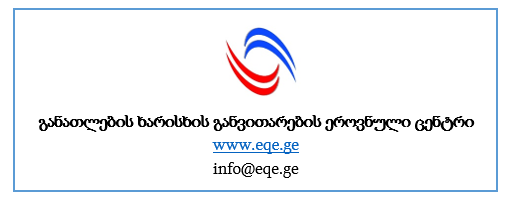 სახელწოდებაგთხოვთ, მიუთითოთ  დაწესებულების სახელწოდება, ისე როგორც არის რეგისტრირებული საჯარო რეესტრის ეროვნულ სააგენტოში ორგანიზაციულ-სამართლებრივი ფორმაგთხოვთ, მიუთითოთ დაწესებულების ორგანიზაციულ-სამართლებრივი ფორმა (ეს შესაძლებელია იყოს შეზღუდული პასუხისმგებლობის საზოგადოება, საჯარო სამართლის იურიდიული და ა.შ.)დაწესებულების სახეგთხოვთ, მიუთითოთ უმაღლესი საგანმანათლებლო დაწესებულებების ავტორიზაციის საბჭოს გადაწყვეტილებით განსაზღვრული დაწესებულების სახე (ეს შეიძლება იყოს, კოლეჯი, სასწავლო უნივერსიტეტი ან უნივერსიტეტი).ოფიციალური მისამართი (ქუჩა, N, ქალაქი/ მუნიციპალიტეტი, საფოსტო ინდექსი, ქვეყანა)გთხოვთ, მიუთითოთ, დაწესებულების ოფიციალური მისამართი სრულადსტუდენტთა ზღვრული რაოდენობაგთხოვთ, მიუთითოთ უმაღლესი საგანმანათლებლო დაწესებულებების ავტორიზაციის საბჭოს გადაწყვეტილებით განსაზღვრული სტუდენტთა ადგილების ზღვრული რაოდენობა (საბჭოს გადაწყვეტილების ელექტრონული ვერსიები შეგიძლიათ იხილოთ ცენტრის ვებ-გვერდზე https://eqe.ge/geo/decisions)სტუდენტების ფაქტობრივი რაოდენობა (გთხოვთ მიუთითოთ აქტიური და სტატუს შეჩერებული სტუდენტების რაოდენობა  ცალ-ცალკე)გთხოვთ, მიუთითოთ სტუდენტთა ამჟამინდელი ფაქტობრივი რაოდენობა საგანმანათლებლო დაწესებულებების რეესტრის შესაბამისად (როგორც აქტიური, ასევე სტატუსშეჩერებული სტუდენტების რაოდენობა)აქტიური სტატუსის მქონე საერთაშორისო სტუდენტების რაოდენობაგთხოვთ, მიუთითოთ აქტიური სტატუსი მქონე საერთაშორისო სტუდენტების რაოდენობა საგანმანათლებლო დაწესებულებების რეესტრის შესაბამისადაკადემიური (მათ შორის აფილირებული, არააფილირებული) და მოწვეული პერსონალის რაოდენობა (გთხოვთ მიუთითოთ ცალ-ცალკე)გთხოვთ, მიუთითოთ  აკადემიური (აფილირებული და არააფილირებული) და მოწვეული პერსონალის რაოდენობა საგანმანათლებლო დაწესებულებების რეესტრში მითითებული ინფორმაციის შესაბამისადსასწავლო და/ან სამეცნიერო პროცესში ჩართული საერთაშორისო პერსონალის რაოდენობაგთხოვთ, მიუთითოთ სასწავლო და/ან სამეცნიერო პროცესში ჩართული საერთაშორისო პერსონალის რაოდენობავებ-გვერდიგთხოვთ, მიუთითოთ დაწესებულების მოქმედი, ოფიციალური ვებ-გვერდიავტორიზაციის მიღების თარიღიგთხოვთ, მიუთითოთ უმაღლესი საგანმანათლებლო დაწესებულებების ავტორიზაციის საბჭოს გადაწყვეტილების თარიღი (საბჭოს გადაწყვეტილების ელექტრონული ვერსიები შეგიძლიათ იხილოთ ცენტრის ვებ-გვერდზე https://eqe.ge/geo/decisions)ავტორიზაციის საბჭოს გადაწყვეტილების ნომერიგთხოვთ, მიუთითოთ უმაღლესი საგანმანათლებლო დაწესებულებების ავტორიზაციის საბჭოს გადაწყვეტილების ნომერი (საბჭოს გადაწყვეტილების ელექტრონული ვერსიები შეგიძლიათ იხილოთ ცენტრის ვებ-გვერდზე https://eqe.ge/geo/decisions) ავტორიზაციის ვადის გასვლის თარიღიგთხოვთ, მიუთითოთ, ავტორიზაციის ვადის გასვლის ზუსტი თარიღი (საბჭოს გადაწყვეტილების ელექტრონული ვერსიები შეგიძლიათ იხილოთ ცენტრის ვებ-გვერდზე https://eqe.ge/geo/decisions) ხელმძღვანელიგთხოვთ, მიუთითოთ უმაღლესი საგანმანათლებლო დაწესებულების ხელმძღვანელის სახელი და გვარიხელმძღვანელის ელ. ფოსტის მისამართიგთხოვთ, მიუთითოთ უმაღლესი საგანმანათლებლო დაწესებულების ხელმძღვანელის ელექტრონული ფოსტის მისამართიხელმძღვანელის მობილური ტელეფონის ნომერიგთხოვთ, მიუთითოთ უმაღლესი საგანმანათლებლო დაწესებულების ხელმძღვანელის მობილური ტელეფონის ნომერიადმინისტრაციის ხელმძღვანელი/რექტორის მოადგილე (ასეთის არსებობის შემთხვევაში)გთხოვთ, მიუთითოთ უმაღლესი საგანმანათლებლო დაწესებულების ადმინისტრაციის ხელმძღვანელის და/ან რექტორის მოადგილის სახელი და გვარიადმინისტრაციის ხელმძღვანელის/რექტორის მოადგილის ელ.ფოსტის მისამართიგთხოვთ, მიუთითოთ უმაღლესი საგანმანათლებლო დაწესებულების ხელმძღვანელის/რექტორის მოადგილის ელექტრონული ფოსტის მისამართიადმინისტრაციის ხელმძღვანელის/რექტორის მოადგილის მობ. ტელეფონის ნომერიგთხოვთ, მიუთითოთ უმაღლესი საგანმანათლებლო დაწესებულების ხელმძღვანელის/რექტორის მოადგილის მობილური ტელეფონის ნომერიხარისხის უზრუნველყოფის სამსახურის ხელმძღვანელი/ხარისხის უზრუნველყოფის ფუნქციაზე პასუხისმგებელი პირიგთხოვთ, მიუთითოთ ხარისხის უზრუნველყოფის სამსახურის/ ხარისხის უზრუნველყოფაზე პასუხისმგებელი პირის სახელი და გვარიხარისხის უზრუნველყოფის სამსახურის ხელმძღვანელის/ხარისხის უზრუნველყოფის ფუნქციაზე პასუხისმგებელი პირის ელ.ფოსტის მისამართიგთხოვთ, მიუთითოთ ხარისხის უზრუნველყოფის სამსახურის/ხარისხის უზრუნველყოფაზე პასუხუხისმგებელი პირის  ელექტრონული ფოსტის მისამართიხარისხის უზრუნველყოფის სამსახურის ხელმძღვანელის/ხარისხის უზრუნველყოფის ფუნქციაზე პასუხისმგებელი პირის მობ. ტელეფონის ნომერიგთხოვთ, მიუთითოთ ხარისხის უზრუნველყოფის სამსახურის/ ხარისხის უზრუნველყოფაზე პასუხისმგებელი პირის  მობილური ტელეფონის ნომერი რეკომენდაცია გთხოვთ მოიცვათ, კომპონენტთან მიმართებით, უმაღლესი საგანმანათლებლო დაწესებულებისთვის ავტორიზაციის მინიჭებიდან აღნიშნული თვითშეფასების ანგარიშის შედგენამდე, დაწესებულებაში განხორციელებული ნებისმიერი ადმინისტრაციული წარმოების ფარგლებში გაცემული რეკომენდაცია (ები)რეკომენდაციის შესრულების აღწერა და შეფასებათითოეულ რეკომენდაციასთან მიმართებით, გთხოვთ, წარმოადგინოთ რეკომენდაცი(ებ)ის შესრულების აღწერა და შესაბამისი შეფასება, ან აჩვენოთ დაწესებულების მიერ რეკომენდაციის შესრულების პროგრესი და ამჟამინდელი მდგომარეობამტკიცებულებები რეკომენდაციის (ების) აღწერილობით და შეფასებით ნაწილთან მიმართებით, გთხოვთ, წარმოადგინოთ  და შესაბამისი ნუმერაციით ფორმას თან დაურთოთ მტკიცებულება რეკომენდაცია გთხოვთ მოიცვათ, კომპონენტთან მიმართებით, უმაღლესი საგანმანათლებლო დაწესებულებისთვის ავტორიზაციის მინიჭებიდან აღნიშნული თვითშეფასების ანგარიშის შედგენამდე, დაწესებულებაში განხორციელებული ნებისმიერი ადმინისტრაციული წარმოების ფარგლებში გაცემული რეკომენდაცია (ები)რეკომენდაციის შესრულების აღწერა და შეფასებათითოეულ რეკომენდაციასთან მიმართებით, გთხოვთ, წარმოადგინოთ რეკომენდაცი(ებ)ის შესრულების აღწერა და შესაბამისი შეფასება, ან აჩვენოთ დაწესებულების მიერ რეკომენდაციის შესრულების პროგრესი და ამჟამინდელი მდგომარეობამტკიცებულებები რეკომენდაციის (ების) აღწერილობით და შეფასებით ნაწილთან მიმართებით, გთხოვთ, წარმოადგინოთ  და შესაბამისი ნუმერაციით ფორმას თან დაურთოთ მტკიცებულება რეკომენდაცია გთხოვთ მოიცვათ, კომპონენტთან მიმართებით, უმაღლესი საგანმანათლებლო დაწესებულებისთვის ავტორიზაციის მინიჭებიდან აღნიშნული თვითშეფასების ანგარიშის შედგენამდე, დაწესებულებაში განხორციელებული ნებისმიერი ადმინისტრაციული წარმოების ფარგლებში გაცემული რეკომენდაცია (ები)რეკომენდაციის შესრულების აღწერა და შეფასებათითოეულ რეკომენდაციასთან მიმართებით, გთხოვთ, წარმოადგინოთ რეკომენდაცი(ებ)ის შესრულების აღწერა და შესაბამისი შეფასება, ან აჩვენოთ დაწესებულების მიერ რეკომენდაციის შესრულების პროგრესი და ამჟამინდელი მდგომარეობამტკიცებულებები რეკომენდაციის (ების) აღწერილობით და შეფასებით ნაწილთან მიმართებით, გთხოვთ, წარმოადგინოთ  და შესაბამისი ნუმერაციით ფორმას თან დაურთოთ მტკიცებულება რეკომენდაცია გთხოვთ მოიცვათ, კომპონენტთან მიმართებით, უმაღლესი საგანმანათლებლო დაწესებულებისთვის ავტორიზაციის მინიჭებიდან აღნიშნული თვითშეფასების ანგარიშის შედგენამდე, დაწესებულებაში განხორციელებული ნებისმიერი ადმინისტრაციული წარმოების ფარგლებში გაცემული რეკომენდაცია (ები)რეკომენდაციის შესრულების აღწერა და შეფასებათითოეულ რეკომენდაციასთან მიმართებით, გთხოვთ, წარმოადგინოთ რეკომენდაცი(ებ)ის შესრულების აღწერა და შესაბამისი შეფასება, ან აჩვენოთ დაწესებულების მიერ რეკომენდაციის შესრულების პროგრესი და ამჟამინდელი მდგომარეობამტკიცებულებები რეკომენდაციის (ების) აღწერილობით და შეფასებით ნაწილთან მიმართებით, გთხოვთ, წარმოადგინოთ  და შესაბამისი ნუმერაციით ფორმას თან დაურთოთ მტკიცებულება რეკომენდაცია გთხოვთ მოიცვათ, კომპონენტთან მიმართებით, უმაღლესი საგანმანათლებლო დაწესებულებისთვის ავტორიზაციის მინიჭებიდან აღნიშნული თვითშეფასების ანგარიშის შედგენამდე, დაწესებულებაში განხორციელებული ნებისმიერი ადმინისტრაციული წარმოების ფარგლებში გაცემული რეკომენდაცია (ები)რეკომენდაციის შესრულების აღწერა და შეფასებათითოეულ რეკომენდაციასთან მიმართებით, გთხოვთ, წარმოადგინოთ რეკომენდაცი(ებ)ის შესრულების აღწერა და შესაბამისი შეფასება, ან აჩვენოთ დაწესებულების მიერ რეკომენდაციის შესრულების პროგრესი და ამჟამინდელი მდგომარეობამტკიცებულებები რეკომენდაციის (ების) აღწერილობით და შეფასებით ნაწილთან მიმართებით, გთხოვთ, წარმოადგინოთ  და შესაბამისი ნუმერაციით ფორმას თან დაურთოთ მტკიცებულება რეკომენდაცია გთხოვთ მოიცვათ, კომპონენტთან მიმართებით, უმაღლესი საგანმანათლებლო დაწესებულებისთვის ავტორიზაციის მინიჭებიდან აღნიშნული თვითშეფასების ანგარიშის შედგენამდე, დაწესებულებაში განხორციელებული ნებისმიერი ადმინისტრაციული წარმოების ფარგლებში გაცემული რეკომენდაცია (ები)რეკომენდაციის შესრულების აღწერა და შეფასებათითოეულ რეკომენდაციასთან მიმართებით, გთხოვთ, წარმოადგინოთ რეკომენდაცი(ებ)ის შესრულების აღწერა და შესაბამისი შეფასება, ან აჩვენოთ დაწესებულების მიერ რეკომენდაციის შესრულების პროგრესი და ამჟამინდელი მდგომარეობამტკიცებულებები რეკომენდაციის (ების) აღწერილობით და შეფასებით ნაწილთან მიმართებით, გთხოვთ, წარმოადგინოთ  და შესაბამისი ნუმერაციით ფორმას თან დაურთოთ მტკიცებულება რეკომენდაცია გთხოვთ მოიცვათ, კომპონენტთან მიმართებით, უმაღლესი საგანმანათლებლო დაწესებულებისთვის ავტორიზაციის მინიჭებიდან აღნიშნული თვითშეფასების ანგარიშის შედგენამდე, დაწესებულებაში განხორციელებული ნებისმიერი ადმინისტრაციული წარმოების ფარგლებში გაცემული რეკომენდაცია (ები)რეკომენდაციის შესრულების აღწერა და შეფასებათითოეულ რეკომენდაციასთან მიმართებით, გთხოვთ, წარმოადგინოთ რეკომენდაცი(ებ)ის შესრულების აღწერა და შესაბამისი შეფასება, ან აჩვენოთ დაწესებულების მიერ რეკომენდაციის შესრულების პროგრესი და ამჟამინდელი მდგომარეობამტკიცებულებები რეკომენდაციის (ების) აღწერილობით და შეფასებით ნაწილთან მიმართებით, გთხოვთ, წარმოადგინოთ  და შესაბამისი ნუმერაციით ფორმას თან დაურთოთ მტკიცებულება რეკომენდაცია გთხოვთ მოიცვათ, კომპონენტთან მიმართებით, უმაღლესი საგანმანათლებლო დაწესებულებისთვის ავტორიზაციის მინიჭებიდან აღნიშნული თვითშეფასების ანგარიშის შედგენამდე, დაწესებულებაში განხორციელებული ნებისმიერი ადმინისტრაციული წარმოების ფარგლებში გაცემული რეკომენდაცია (ები)რეკომენდაციის შესრულების აღწერა და შეფასებათითოეულ რეკომენდაციასთან მიმართებით, გთხოვთ, წარმოადგინოთ რეკომენდაცი(ებ)ის შესრულების აღწერა და შესაბამისი შეფასება, ან აჩვენოთ დაწესებულების მიერ რეკომენდაციის შესრულების პროგრესი და ამჟამინდელი მდგომარეობამტკიცებულებები რეკომენდაციის (ების) აღწერილობით და შეფასებით ნაწილთან მიმართებით, გთხოვთ, წარმოადგინოთ  და შესაბამისი ნუმერაციით ფორმას თან დაურთოთ მტკიცებულება რეკომენდაცია გთხოვთ მოიცვათ, კომპონენტთან მიმართებით, უმაღლესი საგანმანათლებლო დაწესებულებისთვის ავტორიზაციის მინიჭებიდან აღნიშნული თვითშეფასების ანგარიშის შედგენამდე, დაწესებულებაში განხორციელებული ნებისმიერი ადმინისტრაციული წარმოების ფარგლებში გაცემული რეკომენდაცია (ები)რეკომენდაციის შესრულების აღწერა და შეფასებათითოეულ რეკომენდაციასთან მიმართებით, გთხოვთ, წარმოადგინოთ რეკომენდაცი(ებ)ის შესრულების აღწერა და შესაბამისი შეფასება, ან აჩვენოთ დაწესებულების მიერ რეკომენდაციის შესრულების პროგრესი და ამჟამინდელი მდგომარეობამტკიცებულებები რეკომენდაციის (ების) აღწერილობით და შეფასებით ნაწილთან მიმართებით, გთხოვთ, წარმოადგინოთ  და შესაბამისი ნუმერაციით ფორმას თან დაურთოთ მტკიცებულება რეკომენდაცია გთხოვთ მოიცვათ, კომპონენტთან მიმართებით, უმაღლესი საგანმანათლებლო დაწესებულებისთვის ავტორიზაციის მინიჭებიდან აღნიშნული თვითშეფასების ანგარიშის შედგენამდე, დაწესებულებაში განხორციელებული ნებისმიერი ადმინისტრაციული წარმოების ფარგლებში გაცემული რეკომენდაცია (ები)რეკომენდაციის შესრულების აღწერა და შეფასებათითოეულ რეკომენდაციასთან მიმართებით, გთხოვთ, წარმოადგინოთ რეკომენდაცი(ებ)ის შესრულების აღწერა და შესაბამისი შეფასება, ან აჩვენოთ დაწესებულების მიერ რეკომენდაციის შესრულების პროგრესი და ამჟამინდელი მდგომარეობამტკიცებულებები რეკომენდაციის (ების) აღწერილობით და შეფასებით ნაწილთან მიმართებით, გთხოვთ, წარმოადგინოთ  და შესაბამისი ნუმერაციით ფორმას თან დაურთოთ მტკიცებულება რეკომენდაცია გთხოვთ მოიცვათ, კომპონენტთან მიმართებით, უმაღლესი საგანმანათლებლო დაწესებულებისთვის ავტორიზაციის მინიჭებიდან აღნიშნული თვითშეფასების ანგარიშის შედგენამდე, დაწესებულებაში განხორციელებული ნებისმიერი ადმინისტრაციული წარმოების ფარგლებში გაცემული რეკომენდაცია (ები)რეკომენდაციის შესრულების აღწერა და შეფასებათითოეულ რეკომენდაციასთან მიმართებით, გთხოვთ, წარმოადგინოთ რეკომენდაცი(ებ)ის შესრულების აღწერა და შესაბამისი შეფასება, ან აჩვენოთ დაწესებულების მიერ რეკომენდაციის შესრულების პროგრესი და ამჟამინდელი მდგომარეობამტკიცებულებები რეკომენდაციის (ების) აღწერილობით და შეფასებით ნაწილთან მიმართებით, გთხოვთ, წარმოადგინოთ  და შესაბამისი ნუმერაციით ფორმას თან დაურთოთ მტკიცებულება რეკომენდაცია გთხოვთ მოიცვათ, კომპონენტთან მიმართებით, უმაღლესი საგანმანათლებლო დაწესებულებისთვის ავტორიზაციის მინიჭებიდან აღნიშნული თვითშეფასების ანგარიშის შედგენამდე, დაწესებულებაში განხორციელებული ნებისმიერი ადმინისტრაციული წარმოების ფარგლებში გაცემული რეკომენდაცია (ები)რეკომენდაციის შესრულების აღწერა და შეფასებათითოეულ რეკომენდაციასთან მიმართებით, გთხოვთ, წარმოადგინოთ რეკომენდაცი(ებ)ის შესრულების აღწერა და შესაბამისი შეფასება, ან აჩვენოთ დაწესებულების მიერ რეკომენდაციის შესრულების პროგრესი და ამჟამინდელი მდგომარეობამტკიცებულებები რეკომენდაციის (ების) აღწერილობით და შეფასებით ნაწილთან მიმართებით, გთხოვთ, წარმოადგინოთ  და შესაბამისი ნუმერაციით ფორმას თან დაურთოთ მტკიცებულება რეკომენდაცია გთხოვთ მოიცვათ, კომპონენტთან მიმართებით, უმაღლესი საგანმანათლებლო დაწესებულებისთვის ავტორიზაციის მინიჭებიდან აღნიშნული თვითშეფასების ანგარიშის შედგენამდე, დაწესებულებაში განხორციელებული ნებისმიერი ადმინისტრაციული წარმოების ფარგლებში გაცემული რეკომენდაცია (ები)რეკომენდაციის შესრულების აღწერა და შეფასებათითოეულ რეკომენდაციასთან მიმართებით, გთხოვთ, წარმოადგინოთ რეკომენდაცი(ებ)ის შესრულების აღწერა და შესაბამისი შეფასება, ან აჩვენოთ დაწესებულების მიერ რეკომენდაციის შესრულების პროგრესი და ამჟამინდელი მდგომარეობამტკიცებულებები რეკომენდაციის (ების) აღწერილობით და შეფასებით ნაწილთან მიმართებით, გთხოვთ, წარმოადგინოთ  და შესაბამისი ნუმერაციით ფორმას თან დაურთოთ მტკიცებულება რეკომენდაცია გთხოვთ მოიცვათ, კომპონენტთან მიმართებით, უმაღლესი საგანმანათლებლო დაწესებულებისთვის ავტორიზაციის მინიჭებიდან აღნიშნული თვითშეფასების ანგარიშის შედგენამდე, დაწესებულებაში განხორციელებული ნებისმიერი ადმინისტრაციული წარმოების ფარგლებში გაცემული რეკომენდაცია (ები)რეკომენდაციის შესრულების აღწერა და შეფასებათითოეულ რეკომენდაციასთან მიმართებით, გთხოვთ, წარმოადგინოთ რეკომენდაცი(ებ)ის შესრულების აღწერა და შესაბამისი შეფასება, ან აჩვენოთ დაწესებულების მიერ რეკომენდაციის შესრულების პროგრესი და ამჟამინდელი მდგომარეობამტკიცებულებები რეკომენდაციის (ების) აღწერილობით და შეფასებით ნაწილთან მიმართებით, გთხოვთ, წარმოადგინოთ  და შესაბამისი ნუმერაციით ფორმას თან დაურთოთ მტკიცებულება რეკომენდაცია გთხოვთ მოიცვათ, კომპონენტთან მიმართებით, უმაღლესი საგანმანათლებლო დაწესებულებისთვის ავტორიზაციის მინიჭებიდან აღნიშნული თვითშეფასების ანგარიშის შედგენამდე, დაწესებულებაში განხორციელებული ნებისმიერი ადმინისტრაციული წარმოების ფარგლებში გაცემული რეკომენდაცია (ები)რეკომენდაციის შესრულების აღწერა და შეფასებათითოეულ რეკომენდაციასთან მიმართებით, გთხოვთ, წარმოადგინოთ რეკომენდაცი(ებ)ის შესრულების აღწერა და შესაბამისი შეფასება, ან აჩვენოთ დაწესებულების მიერ რეკომენდაციის შესრულების პროგრესი და ამჟამინდელი მდგომარეობამტკიცებულებები რეკომენდაციის (ების) აღწერილობით და შეფასებით ნაწილთან მიმართებით, გთხოვთ, წარმოადგინოთ  და შესაბამისი ნუმერაციით ფორმას თან დაურთოთ მტკიცებულება რეკომენდაცია გთხოვთ მოიცვათ, კომპონენტთან მიმართებით, უმაღლესი საგანმანათლებლო დაწესებულებისთვის ავტორიზაციის მინიჭებიდან აღნიშნული თვითშეფასების ანგარიშის შედგენამდე, დაწესებულებაში განხორციელებული ნებისმიერი ადმინისტრაციული წარმოების ფარგლებში გაცემული რეკომენდაცია (ები)რეკომენდაციის შესრულების აღწერა და შეფასებათითოეულ რეკომენდაციასთან მიმართებით, გთხოვთ, წარმოადგინოთ რეკომენდაცი(ებ)ის შესრულების აღწერა და შესაბამისი შეფასება, ან აჩვენოთ დაწესებულების მიერ რეკომენდაციის შესრულების პროგრესი და ამჟამინდელი მდგომარეობამტკიცებულებები რეკომენდაციის (ების) აღწერილობით და შეფასებით ნაწილთან მიმართებით, გთხოვთ, წარმოადგინოთ  და შესაბამისი ნუმერაციით ფორმას თან დაურთოთ მტკიცებულება რეკომენდაცია გთხოვთ მოიცვათ, კომპონენტთან მიმართებით, უმაღლესი საგანმანათლებლო დაწესებულებისთვის ავტორიზაციის მინიჭებიდან აღნიშნული თვითშეფასების ანგარიშის შედგენამდე, დაწესებულებაში განხორციელებული ნებისმიერი ადმინისტრაციული წარმოების ფარგლებში გაცემული რეკომენდაცია (ები)რეკომენდაციის შესრულების აღწერა და შეფასებათითოეულ რეკომენდაციასთან მიმართებით, გთხოვთ, წარმოადგინოთ რეკომენდაცი(ებ)ის შესრულების აღწერა და შესაბამისი შეფასება, ან აჩვენოთ დაწესებულების მიერ რეკომენდაციის შესრულების პროგრესი და ამჟამინდელი მდგომარეობამტკიცებულებები რეკომენდაციის (ების) აღწერილობით და შეფასებით ნაწილთან მიმართებით, გთხოვთ, წარმოადგინოთ  და შესაბამისი ნუმერაციით ფორმას თან დაურთოთ მტკიცებულება რეკომენდაცია გთხოვთ მოიცვათ, კომპონენტთან მიმართებით, უმაღლესი საგანმანათლებლო დაწესებულებისთვის ავტორიზაციის მინიჭებიდან აღნიშნული თვითშეფასების ანგარიშის შედგენამდე, დაწესებულებაში განხორციელებული ნებისმიერი ადმინისტრაციული წარმოების ფარგლებში გაცემული რეკომენდაცია (ები)რეკომენდაციის შესრულების აღწერა და შეფასებათითოეულ რეკომენდაციასთან მიმართებით, გთხოვთ, წარმოადგინოთ რეკომენდაცი(ებ)ის შესრულების აღწერა და შესაბამისი შეფასება, ან აჩვენოთ დაწესებულების მიერ რეკომენდაციის შესრულების პროგრესი და ამჟამინდელი მდგომარეობამტკიცებულებები რეკომენდაციის (ების) აღწერილობით და შეფასებით ნაწილთან მიმართებით, გთხოვთ, წარმოადგინოთ  და შესაბამისი ნუმერაციით ფორმას თან დაურთოთ მტკიცებულება რეკომენდაცია გთხოვთ მოიცვათ, კომპონენტთან მიმართებით, უმაღლესი საგანმანათლებლო დაწესებულებისთვის ავტორიზაციის მინიჭებიდან აღნიშნული თვითშეფასების ანგარიშის შედგენამდე, დაწესებულებაში განხორციელებული ნებისმიერი ადმინისტრაციული წარმოების ფარგლებში გაცემული რეკომენდაცია (ები)რეკომენდაციის შესრულების აღწერა და შეფასებათითოეულ რეკომენდაციასთან მიმართებით, გთხოვთ, წარმოადგინოთ რეკომენდაცი(ებ)ის შესრულების აღწერა და შესაბამისი შეფასება, ან აჩვენოთ დაწესებულების მიერ რეკომენდაციის შესრულების პროგრესი და ამჟამინდელი მდგომარეობამტკიცებულებები რეკომენდაციის (ების) აღწერილობით და შეფასებით ნაწილთან მიმართებით, გთხოვთ, წარმოადგინოთ  და შესაბამისი ნუმერაციით ფორმას თან დაურთოთ მტკიცებულება ძლიერი მხარეებიგთხოვთ, მოახდინოთ დაწესებულების მინიმუმ ერთი ძლიერი მხარის იდენტიფიცირება თქვენს მიერ შერჩეულ  სტანდარტთან მიმართებით. გასაუმჯობესებელი მხარეებიგთხოვთ, მოახდინოთ დაწესებულების მინიმუმ ერთი გასაუმჯობესებელი მხარის იდენტიფიცირება თქვენს მიერ შერჩეულ  სტანდარტთან მიმართებით.გასაუმჯობესებელი მხარეების გასავითარებლად დაგეგმილი აქტივობებიგთხოვთ, აღწეროთ რა გეგმა აქვს დაწესებულებას და რა შესაბამის აქტივობების განხორციელებას გეგმავს გასაუმჯობესებელი მხარის(ების) შემდგომი განვითარების მიზნით